Rio de Janeiro,  de  de 2021._________________________________________________Assinatura do(a) Candidato(a)O presente formulário foi elaborado de acordo com as exigências do art. 6º da Resolução CODIR/CEFET-RJ Nº30, de 27 de novembro de 2020 e deverá ser enviado devidamente preenchido e assinado para o e-mail da Comissão Eleitoral Local do campus Nova Iguaçu: eleicao.ni@cefet-rj.br.CENTRO FEDERAL DE EDUC. TEC. CELSO SUCKOW DA FONSECA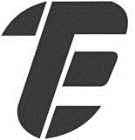 ELEIÇÕES PARA DIREÇÃO 2021FORMULÁRIO DE INSCRIÇÃO DE CANDIDATO PARA DIRETOR DO CAMPUS NOVA IGUAÇUNome completo:SIAPE:Data de início do exercício no campus Nova Iguaçu:Cargo:E-mail Institucional: Servidor(a) do Cargo efetivo de carreira docente, pertencente ao Quadro de Pessoal Ativo Permanente do CEFET/RJ. Servidor(a) do Cargo efetivo de nível superior da carreira dos Técnicos-Administrativos em Educação, pertencente ao Quadro de Pessoal Ativo Permanente do CEFET/RJ.  Servidor(a) do Cargo efetivo de carreira docente, pertencente ao Quadro de Pessoal Ativo Permanente do CEFET/RJ. Servidor(a) do Cargo efetivo de nível superior da carreira dos Técnicos-Administrativos em Educação, pertencente ao Quadro de Pessoal Ativo Permanente do CEFET/RJ.  Declaro que tenho ciência  e estou de acordo com as normas da Resolução CODIR/CEFET-RJ Nº30, de 27 de novembro de 2020 e com as normas excepcionais da Resolução CODIR/CEFET-RJ Nº19 , de 03 de setembro de 2021. Declaro que tenho ciência  e estou de acordo com as normas da Resolução CODIR/CEFET-RJ Nº30, de 27 de novembro de 2020 e com as normas excepcionais da Resolução CODIR/CEFET-RJ Nº19 , de 03 de setembro de 2021.